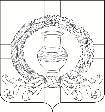 СОВЕТ НАРОДНЫХ ДЕПУТАТОВКАРАЧУНСКОГО СЕЛЬСКОГО ПОСЕЛЕНИЯРАМОНСКОГО МУНИЦИПАЛЬНОГО РАЙОНАВОРОНЕЖСКОЙ ОБЛАСТИР Е Ш Е Н И Еот 	26.01.2016		№ 37	с. КарачунОб утверждении Положения о ведении реестра муниципального имуществаВ соответствии с частью 1 статьи 51 Федерального закона от 06.10.2003 № 131-ФЗ «Об общих принципах организации местного самоуправления в Российской Федерации», Порядком ведения органами местного самоуправления реестров муниципального имущества, утвержденного приказом Минэкономразвития РФ от 30.08.2011 № 424, Уставом Карачунского сельского поселения Рамонского муниципального района Воронежской области Совет народных депутатов Карачунского сельского поселения Рамонского муниципального района Воронежской области р е ш и л:1. Утвердить Положение о ведении реестра муниципального имущества, согласно приложению.2. Установить стоимость не относящегося к недвижимости имущества, подлежащего учету в реестре муниципального имущества Карачунского сельского поселения Рамонского муниципального района Воронежской области в размере, превышающем 50000 (пятьдесят тысяч) рублей (по балансовой стоимости), за исключением акций, долей (вкладов) в уставном (складочном) капитале хозяйственного общества или товарищества, а также особо ценного движимого имущества, закрепленного за автономными и бюджетными муниципальными учреждениями и определенного в соответствии с Федеральным законом от 03.11.2006 № 174-ФЗ «Об автономных учреждениях», Федеральным законом от 12.01.1996 № 7-ФЗ «О некоммерческих организациях».3. Транспортные средства подлежат учету в реестре муниципального имущества независимо от их стоимости.4. Обнародовать настоящее решение в соответствии с Уставом Карачунского сельского поселения Рамонского муниципального района Воронежской области.6. Контроль исполнения настоящего решения оставляю за собой.Глава сельского поселения							В.А. ЩербаковУТВЕРЖДЕНОрешением Совета народных депутатовКарачунского сельского поселенияРамонского муниципального районаВоронежской областиот 26.01.2016 № 37Положениео ведении реестра муниципального имущества1. Настоящее Положение устанавливает правила ведения реестра муниципального имущества Карачунского сельского поселения Рамонского муниципального района Воронежской области (далее – реестр), в том числе правила внесения сведений об имуществе в реестр, общие требования к порядку предоставления информации из реестра, состав информации о муниципальном имуществе, принадлежащем на вещном праве или в силу закона органам местного самоуправления, подлежащем учету в реестре.2. Объектами учета реестра являются:- находящееся в муниципальной собственности Карачунского сельского поселения Рамонского муниципального района Воронежской области недвижимое имущество (здание, строение, сооружение или объект незавершенного строительства, земельный участок, жилое, нежилое помещение или иной прочно связанный с землей объект, перемещение которого без соразмерного ущерба его назначению невозможно, либо иное имущество, отнесенное законом к недвижимости);- находящееся в муниципальной собственности Карачунского сельского поселения Рамонского муниципального района Воронежской области движимое имущество, акции, доли (вклады) в уставном (складочном) капитале хозяйственного общества или товарищества либо иное не относящееся к недвижимости имущество, стоимость которого превышает размер, установленный настоящим решением, а также особо ценное движимое имущество, закрепленное за автономными и бюджетными муниципальными учреждениями Карачунского сельского поселения Рамонского муниципального района Воронежской области и определенное в соответствии с Федеральным законом от 3 ноября 2006 года № 174-ФЗ «Об автономных учреждениях»;- муниципальные унитарные предприятия, муниципальные учреждения, хозяйственные общества, товарищества, акции, доли (вклады) в уставном (складочном) капитале которых принадлежат Карачунскому сельскому поселению Рамонского муниципального района Воронежской области, иные юридические лица, учредителем (участником) которых является Карачунское сельское поселение Рамонского муниципального района Воронежской области.3. Ведение реестра осуществляет администрация Карачунского сельского поселения Рамонского муниципального района Воронежской области. Функции по организации ведения реестра осуществляет главный бухгалтер администрации (далее – ответственное лицо):Ответственное лицо обязано:- обеспечивать соблюдение правил ведения реестра и требований, предъявляемых к системе ведения реестра;- обеспечивать соблюдение прав доступа к реестру и защиту государственной и коммерческой тайны;- осуществлять информационно-справочное обслуживание, выдавать выписки из реестров.4. Реестр ведется на электронном и бумажных носителях.Реестр на электронном носителе представляет собой программное обеспечение в системе баз данных электронного учета, содержащее сведения о муниципальном имуществе Карачунского сельского поселения Рамонского муниципального района Воронежской области.Реестр на бумажных носителях представляет собой дела, в которые помещаются документы, поступившие для ведения реестра, сформированные на каждый объект учета (далее - реестровые дела).Ведение реестра осуществляется путем внесения в соответствующие подразделы электронной базы данных сведений об объектах учета и записей об изменении сведений о них, формирования реестровых дел.5. Внесение в реестр сведений об объектах учета и записей об изменении сведений о них осуществляется на основании письменного заявления правообладателя недвижимого и (или) движимого имущества, сведения о котором подлежат включению в реестр. Заявление правообладателя на имя главы Карачунского сельского поселения Рамонского муниципального района Воронежской области, представляется с приложением надлежащим образом заверенных копий документов, подтверждающих приобретение имущества, возникновение, изменение, прекращение права муниципальной собственности Карачунского сельского поселения Рамонского муниципального района Воронежской области на имущество, изменений сведений об объектах учета в двухнедельный срок с момента возникновения, изменения или прекращения права на объекты учета (изменения сведений об объектах учета).6. В отношении объектов казны Карачунского сельского поселения Рамонского муниципального района Воронежской области сведения об объектах учета и записи об изменении сведений о них вносятся в реестр на основании заявления с приложением надлежащим образом заверенных копий документов, подтверждающих приобретение Карачунским сельским поселением Рамонского муниципального района Воронежской области имущества, возникновение, изменение, прекращение права муниципальной собственности Карачунского сельского поселения Рамонского муниципального района Воронежской области на имущество, изменений сведений об объектах учета. Заявление с приложением копий указанных документов предоставляется главе Карачунского сельского поселения Рамонского муниципального района Воронежской области в двухнедельный срок с момента возникновения, изменения или прекращения права собственности Карачунского сельского поселения Рамонского муниципального района Воронежской области на имущество (изменения сведений об объекте учета) должностными лицами органов местного самоуправления, ответственными за оформление соответствующих документов.7. В случае, если установлено, что имущество не относится к объектам учета либо имущество не находится в собственности Карачунского сельского поселения Рамонского муниципального района Воронежской области, не подтверждены права лица на муниципальное имущество, правообладателем не представлены или представлены не полностью документы, необходимые для включения сведений в реестр, ответственное лицо принимает решение об отказе включения сведений об имуществе в реестр.При принятии решения об отказе включения в реестр сведений об объекте учета правообладателю направляется письменное сообщение об отказе (с указанием причины отказа).Решение об отказе включения в реестр сведений об объектах учета может быть обжаловано правообладателем в порядке, установленном законодательством Российской Федерации.8. Сведения об объектах учета, содержащихся в реестре, носят открытый характер и предоставляются любым заинтересованным лицам в виде выписок из реестра.